Training and Development Manager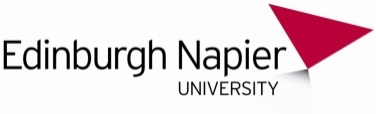 Role DescriptionGrade & Salary:Grade & Salary:Grade 5, Full timeCampus Location:Campus Location:Equate Scotland, 219 Colinton Road, Edinburgh EH14 IDJLine Manager:Line Manager:Director, Equate ScotlandLine Management Responsibility for:Line Management Responsibility for:Student Network coordinatorTraining and research coordinator (and career clinics delivery)Role Summary:Role Summary:This role will focus on the delivery of high quality training and consultancy to the STEM industry and academia. Within this role will be budget and staff management, the responsibility for meeting income generation targets and managing stakeholder engagement. It is expected that this role will be responsible for providing expert strategic guidance to employers on specialist issues related to culture change, organisational development and equality and diversity initiatives.Main Duties and ResponsibilitiesMain Duties and ResponsibilitiesMain Duties and ResponsibilitiesTo initiate and build positive relationships with employers, trade unions, public sector bodies and education and training institutions across relevant industry sectors to support gender equality and address the challenge of women’s under-representation in the STEM labour market.To initiate and build positive relationships with employers, trade unions, public sector bodies and education and training institutions across relevant industry sectors to support gender equality and address the challenge of women’s under-representation in the STEM labour market.To manage a programme of career development opportunities for women working in STEM To manage a programme of career development opportunities for women working in STEM To design and deliver training workshops to STEM industry partners enabling Equate Scotland to meet its income generation targetsTo design and deliver training workshops to STEM industry partners enabling Equate Scotland to meet its income generation targetsTo collate and use research to develop training and ensure Equate Scotland’s delivery is responsive to up to date analysis on equality and the labour marketTo collate and use research to develop training and ensure Equate Scotland’s delivery is responsive to up to date analysis on equality and the labour marketTo provide expert consultancy and guidance to organisations to support them to create competent gender equality strategies and culture change interventions. To provide expert consultancy and guidance to organisations to support them to create competent gender equality strategies and culture change interventions. To support the Director in developing Government consultation responses and policy briefingsTo support the Director in developing Government consultation responses and policy briefingsTo have lead responsibility for meeting income generation targets To have lead responsibility for meeting income generation targets To have lead responsibility for budget use, reporting and evaluation in line with external funders needsTo have lead responsibility for budget use, reporting and evaluation in line with external funders needsTo identify and take advantage of promotion opportunities to raise the profile of Equate Scotland’s services and publicationsTo identify and take advantage of promotion opportunities to raise the profile of Equate Scotland’s services and publicationsTo work collaboratively with other team members in Equate Scotland and other initiatives to ensure that project activity is focused and to maximise effectiveness of impact.  To work collaboratively with other team members in Equate Scotland and other initiatives to ensure that project activity is focused and to maximise effectiveness of impact.  To travel across Scotland when required. To travel across Scotland when required. To provide line management and direction to two staff members and provide line management to seasonal staff providing career clinicsTo provide line management and direction to two staff members and provide line management to seasonal staff providing career clinicsBe responsible for ensuring that the information and records processed (received, created, used, stored, destroyed) on behalf of the University are managed in compliance with ALL applicable legislation, codes and policies e.g. Data Protection, Information Security and Records Management’Be responsible for ensuring that the information and records processed (received, created, used, stored, destroyed) on behalf of the University are managed in compliance with ALL applicable legislation, codes and policies e.g. Data Protection, Information Security and Records Management’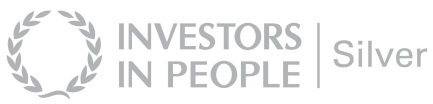 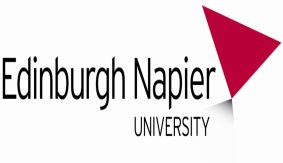 Person SpecificationAttributesEssential Selection Criteria Desirable Selection Criteria  Education/QualificationsDegree or equivalent or extensive relevant  work related experience in a project or partnership role Experience Proven ability to establish and manage positive relationships with internal and external stakeholdersSignificant experience in designing and delivering training workshopsDemonstrate experience of developing/advising on organisational (employer) strategy and policy developmentDemonstrate experience of negotiating and influencing at a senior levelExperience of line management of staffExperience of values driven income generation or business developmentSkills/Personal RequirementsStrong investigative and analytical skillsEffective communication skills (written, oral and presentation)Commitment to gender equality Ability to work effectively as part of a teamKnowledge of the business benefits for employers of recruiting a diverse workforceConfident IT skills including use of Microsoft Office applications such as Microsoft Word, Excel, OutlookExcellent self-management and organisational skills and ability to work on own initiativeAbility and willingness to work occasional evenings 